v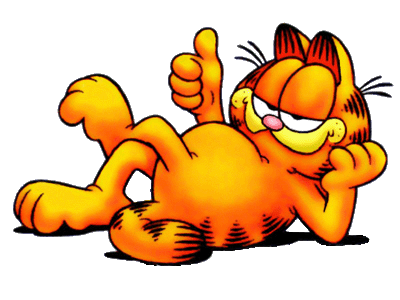 Meno a priezvisko: .....................................................................    Trieda: ...................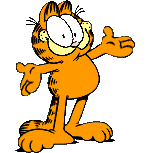 1. Deti hádzali hracími kockami. 1. Deti hádzali hracími kockami. 1. Deti hádzali hracími kockami. 1. Deti hádzali hracími kockami. 1. Deti hádzali hracími kockami. 1. Deti hádzali hracími kockami. 1. Deti hádzali hracími kockami. 1. Deti hádzali hracími kockami. Koľko ich mali, ak najväčší možný súčet, ktorý dostali bol 78?Koľko ich mali, ak najväčší možný súčet, ktorý dostali bol 78?Koľko ich mali, ak najväčší možný súčet, ktorý dostali bol 78?Koľko ich mali, ak najväčší možný súčet, ktorý dostali bol 78?Koľko ich mali, ak najväčší možný súčet, ktorý dostali bol 78?Koľko ich mali, ak najväčší možný súčet, ktorý dostali bol 78?Koľko ich mali, ak najväčší možný súčet, ktorý dostali bol 78?Koľko ich mali, ak najväčší možný súčet, ktorý dostali bol 78?Kociek bolo: Kociek bolo: 2. Malá ručička prejde za určitý čas uhol 30°.2. Malá ručička prejde za určitý čas uhol 30°.2. Malá ručička prejde za určitý čas uhol 30°.2. Malá ručička prejde za určitý čas uhol 30°.2. Malá ručička prejde za určitý čas uhol 30°.Aký uhol prejde za ten istý čas veľká ručička?Aký uhol prejde za ten istý čas veľká ručička?Aký uhol prejde za ten istý čas veľká ručička?Aký uhol prejde za ten istý čas veľká ručička?Aký uhol prejde za ten istý čas veľká ručička?Aký uhol prejde za ten istý čas veľká ručička?Aký uhol prejde za ten istý čas veľká ručička?Prejde Prejde  stupňov stupňov3. Koľkokrát je číslo 0,6 menšie ako číslo 60,6?3. Koľkokrát je číslo 0,6 menšie ako číslo 60,6?3. Koľkokrát je číslo 0,6 menšie ako číslo 60,6?3. Koľkokrát je číslo 0,6 menšie ako číslo 60,6?3. Koľkokrát je číslo 0,6 menšie ako číslo 60,6?3. Koľkokrát je číslo 0,6 menšie ako číslo 60,6?Je to: Je to:  krát4. Koľko rôznych prvočísel je v prvočíselnom rozklade čísla 180?4. Koľko rôznych prvočísel je v prvočíselnom rozklade čísla 180?4. Koľko rôznych prvočísel je v prvočíselnom rozklade čísla 180?4. Koľko rôznych prvočísel je v prvočíselnom rozklade čísla 180?4. Koľko rôznych prvočísel je v prvočíselnom rozklade čísla 180?4. Koľko rôznych prvočísel je v prvočíselnom rozklade čísla 180?4. Koľko rôznych prvočísel je v prvočíselnom rozklade čísla 180?4. Koľko rôznych prvočísel je v prvočíselnom rozklade čísla 180?Počet: Počet: 5. Napíš, aká číslica sa nachádza na mieste desaťtisícin v súčine:5. Napíš, aká číslica sa nachádza na mieste desaťtisícin v súčine:5. Napíš, aká číslica sa nachádza na mieste desaťtisícin v súčine:5. Napíš, aká číslica sa nachádza na mieste desaťtisícin v súčine:5. Napíš, aká číslica sa nachádza na mieste desaťtisícin v súčine:5. Napíš, aká číslica sa nachádza na mieste desaťtisícin v súčine:5. Napíš, aká číslica sa nachádza na mieste desaťtisícin v súčine:5. Napíš, aká číslica sa nachádza na mieste desaťtisícin v súčine:0,008.0,005.0,03.0,4=0,008.0,005.0,03.0,4=0,008.0,005.0,03.0,4=0,008.0,005.0,03.0,4=0,008.0,005.0,03.0,4=0,008.0,005.0,03.0,4=0,008.0,005.0,03.0,4=0,008.0,005.0,03.0,4=Zapíš slovom: Zapíš slovom: 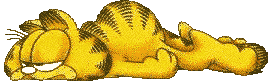 6. Myslím si číslo. Ak ho vynásobím číslom päť, vydelím päťkou, 6. Myslím si číslo. Ak ho vynásobím číslom päť, vydelím päťkou, 6. Myslím si číslo. Ak ho vynásobím číslom päť, vydelím päťkou, 6. Myslím si číslo. Ak ho vynásobím číslom päť, vydelím päťkou, 6. Myslím si číslo. Ak ho vynásobím číslom päť, vydelím päťkou, 6. Myslím si číslo. Ak ho vynásobím číslom päť, vydelím päťkou, 6. Myslím si číslo. Ak ho vynásobím číslom päť, vydelím päťkou, 6. Myslím si číslo. Ak ho vynásobím číslom päť, vydelím päťkou, vynásobím dvojkou, vydelím číslom dva, pričítam 47, odčítam 47,vynásobím dvojkou, vydelím číslom dva, pričítam 47, odčítam 47,vynásobím dvojkou, vydelím číslom dva, pričítam 47, odčítam 47,vynásobím dvojkou, vydelím číslom dva, pričítam 47, odčítam 47,vynásobím dvojkou, vydelím číslom dva, pričítam 47, odčítam 47,vynásobím dvojkou, vydelím číslom dva, pričítam 47, odčítam 47,vynásobím dvojkou, vydelím číslom dva, pričítam 47, odčítam 47,vynásobím dvojkou, vydelím číslom dva, pričítam 47, odčítam 47,dostanem číslo 1551. Na aké číslo myslím?dostanem číslo 1551. Na aké číslo myslím?dostanem číslo 1551. Na aké číslo myslím?dostanem číslo 1551. Na aké číslo myslím?dostanem číslo 1551. Na aké číslo myslím?dostanem číslo 1551. Na aké číslo myslím?dostanem číslo 1551. Na aké číslo myslím?dostanem číslo 1551. Na aké číslo myslím?Myslím na: Myslím na: 7. Julo môže chodiť do školy troma rôznymi cestami.7. Julo môže chodiť do školy troma rôznymi cestami.7. Julo môže chodiť do školy troma rôznymi cestami.7. Julo môže chodiť do školy troma rôznymi cestami.7. Julo môže chodiť do školy troma rôznymi cestami.7. Julo môže chodiť do školy troma rôznymi cestami.7. Julo môže chodiť do školy troma rôznymi cestami.Zo školy chodí vždy inou cestou ako do školy.Zo školy chodí vždy inou cestou ako do školy.Zo školy chodí vždy inou cestou ako do školy.Zo školy chodí vždy inou cestou ako do školy.Zo školy chodí vždy inou cestou ako do školy.Zo školy chodí vždy inou cestou ako do školy.Zo školy chodí vždy inou cestou ako do školy.Koľko dni môže takto chodiť, aby sa jeho cesta neopakovala?Koľko dni môže takto chodiť, aby sa jeho cesta neopakovala?Koľko dni môže takto chodiť, aby sa jeho cesta neopakovala?Koľko dni môže takto chodiť, aby sa jeho cesta neopakovala?Koľko dni môže takto chodiť, aby sa jeho cesta neopakovala?Koľko dni môže takto chodiť, aby sa jeho cesta neopakovala?Koľko dni môže takto chodiť, aby sa jeho cesta neopakovala?Koľko dni môže takto chodiť, aby sa jeho cesta neopakovala?Koľko dni môže takto chodiť, aby sa jeho cesta neopakovala?Koľko dni môže takto chodiť, aby sa jeho cesta neopakovala?Počet dní: Počet dní: 8. Koľko je jednociferných čísel, ktoré delia číslo 50 bezo zvyšku?8. Koľko je jednociferných čísel, ktoré delia číslo 50 bezo zvyšku?8. Koľko je jednociferných čísel, ktoré delia číslo 50 bezo zvyšku?8. Koľko je jednociferných čísel, ktoré delia číslo 50 bezo zvyšku?8. Koľko je jednociferných čísel, ktoré delia číslo 50 bezo zvyšku?8. Koľko je jednociferných čísel, ktoré delia číslo 50 bezo zvyšku?8. Koľko je jednociferných čísel, ktoré delia číslo 50 bezo zvyšku?8. Koľko je jednociferných čísel, ktoré delia číslo 50 bezo zvyšku?Počet čísel:Počet čísel:9. Aký uhol prejde veľká ručička hodín za 3 hodiny?9. Aký uhol prejde veľká ručička hodín za 3 hodiny?9. Aký uhol prejde veľká ručička hodín za 3 hodiny?9. Aký uhol prejde veľká ručička hodín za 3 hodiny?9. Aký uhol prejde veľká ručička hodín za 3 hodiny?9. Aký uhol prejde veľká ručička hodín za 3 hodiny?9. Aký uhol prejde veľká ručička hodín za 3 hodiny?9. Aký uhol prejde veľká ručička hodín za 3 hodiny?Uhol má Uhol má  stupňov. stupňov.10. Aký uhol prejde malá ručička hodín za 3 hodiny?10. Aký uhol prejde malá ručička hodín za 3 hodiny?10. Aký uhol prejde malá ručička hodín za 3 hodiny?10. Aký uhol prejde malá ručička hodín za 3 hodiny?10. Aký uhol prejde malá ručička hodín za 3 hodiny?10. Aký uhol prejde malá ručička hodín za 3 hodiny?10. Aký uhol prejde malá ručička hodín za 3 hodiny?10. Aký uhol prejde malá ručička hodín za 3 hodiny?10. Aký uhol prejde malá ručička hodín za 3 hodiny?Uhol má Uhol má  stupňov. stupňov.